Résultats championnats académiques de handball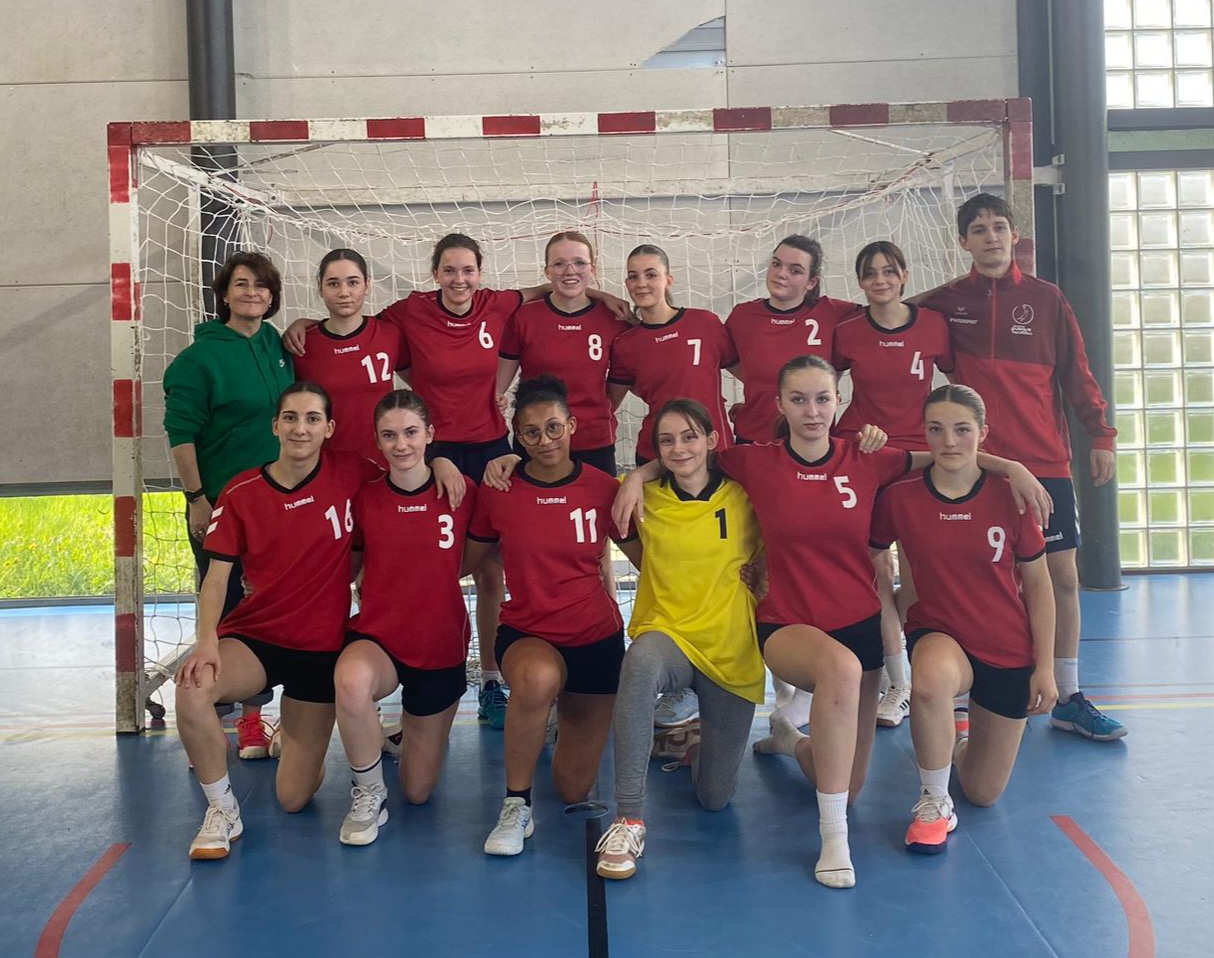   Médaille de Bronze pour notre équipe filles 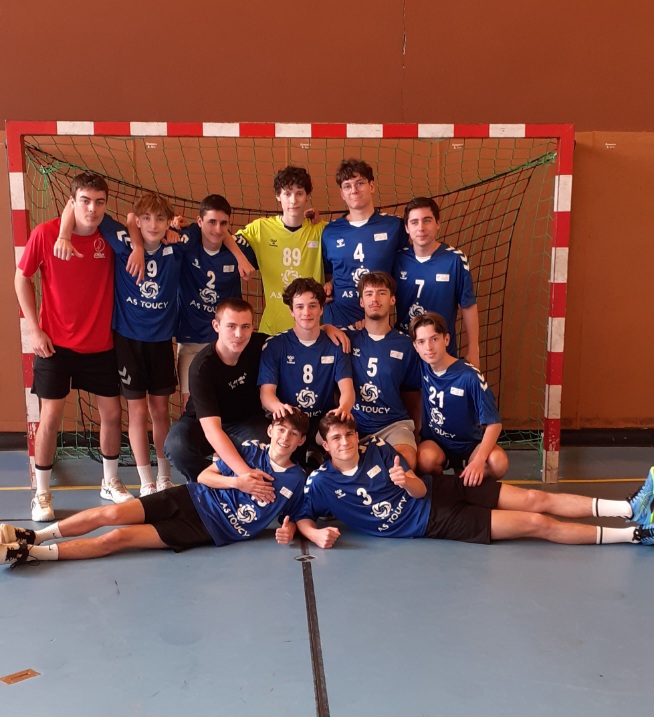                                                 Médaille d’argent pour nos cadets	Bravo à toutes et tous, joueuses, 	joueurs, arbitres et coachs